基本信息基本信息 更新时间：2024-05-08 14:49  更新时间：2024-05-08 14:49  更新时间：2024-05-08 14:49  更新时间：2024-05-08 14:49 姓    名姓    名张明明张明明年    龄26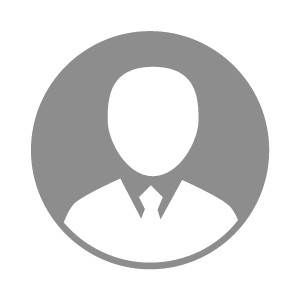 电    话电    话下载后可见下载后可见毕业院校浙江海洋大学邮    箱邮    箱下载后可见下载后可见学    历硕士住    址住    址期望月薪10000-20000求职意向求职意向动物疫病检验检疫,研发专家动物疫病检验检疫,研发专家动物疫病检验检疫,研发专家动物疫病检验检疫,研发专家期望地区期望地区浙江省|江苏省浙江省|江苏省浙江省|江苏省浙江省|江苏省教育经历教育经历就读学校：浙江海洋大学 就读学校：浙江海洋大学 就读学校：浙江海洋大学 就读学校：浙江海洋大学 就读学校：浙江海洋大学 就读学校：浙江海洋大学 就读学校：浙江海洋大学 工作经历工作经历自我评价自我评价责任心强，抗压能力，适应性强。责任心强，抗压能力，适应性强。责任心强，抗压能力，适应性强。责任心强，抗压能力，适应性强。责任心强，抗压能力，适应性强。责任心强，抗压能力，适应性强。责任心强，抗压能力，适应性强。其他特长其他特长